SOCIAL MEDIA POSTS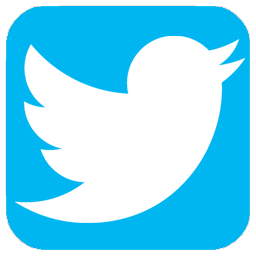 1. Turn to the next available page in your spiral.2. Assume Twitter was around during the Progressive Movement.3. Using your TBQs (9:3-9:5), for each Progressive president, create 1 “tweet” that would be reflective of their beliefs or actions during the Progressive movement.4. Make their tweet look as authentic as possible with a COLORED profile picture, Twitter handle, and 2 “# phrases”.